                           АССОЦИАЦИЯ ЛУЧШИХ ДОШКОЛЬНЫХ ОБРАЗОВАТЕЛЬНЫХ ОРГАНИЗАЦИЙ И ПЕДАГОГОВ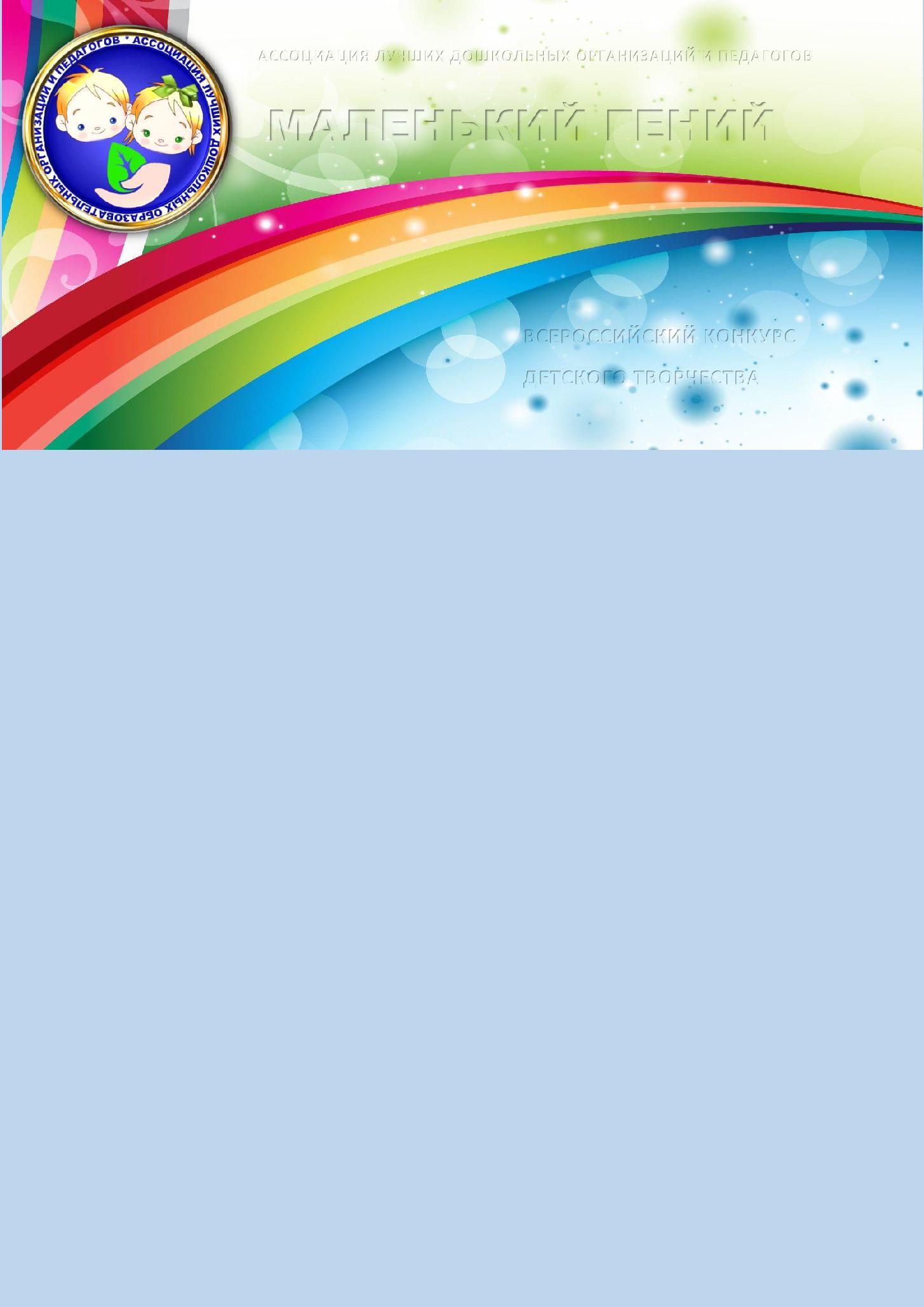   МАЛЕНЬКИЙ ГЕНИЙВСЕРОССИЙСКИЙ КОНКУРСДЕТСКОГО ТВОРЧЕСТВА  Фамилия и имя ребенка,                   возраст        Номинация         Название работы,художественные       материалы           Название ДОО, Ф.И.О. куратора, эл. адрес.ПРИМЕР:Иванов Серёжа, 6 лет«Моя любимая игрушка»«Мишка Топтыжка»,(масляная пастель, акварель)МБДОУ детский сад № 1, г. Солнечный,Петрова Анна Сергеевна, petrova@list.ru